  CITTA’ DI  MONTE SAN GIOVANNI CAMPANO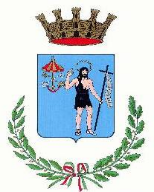 Provincia di FrosinoneINSIGNITA MEDAGLIA DI BRONZO AL MERITO CIVILECod.Fisc. 80002470609 - Part. IVA 00281730606AVVISO PUBBLICO PROGRESSIONI VERTICALI Allegato 1 - Modulo di candidatura per dipendenti di Categoria BIl sottoscritto ___________________________________________, nato a__________________, il______________, matricola n.____________CHIEDEdi essere ammesso/a a partecipare alla selezione per la progressione verticale tra Aree del sistema di classificazione di cui al vigente CCNL Comparto Funzioni, in applicazione dell’art.52 comma 1bis del D.Lgs. n. 165 del 30 marzo 2001, per la progressione dall’Area degli Operatori esperti (ex Categoria B) all’Area degli Istruttori (ex Categoria C) di n. 2 unità di personale in esecuzione della deliberazione di Giunta Comunale n. 49 del 31/05/2023 relativa all’approvazione del PIAO 2023-2025.A tal fine, sotto la propria responsabilità, ai sensi degli artt. 46 e 47 del D.P.R. 28.12.2000 n. 445, consapevole della responsabilità penale e delle sanzioni stabilite dalla legge nei confronti di chi attesta il falso nelle dichiarazioni sostitutive di certificazioni nonché di poter decadere dai benefici eventualmente conseguenti al provvedimento emanato sulla base delle medesimeDICHIARA ai sensi degli artt. 46 e 47 del D.P.R. 28 dicembre 2000, n. 445di aver preso visione di tutti gli articoli dell’Avviso pubblico e delle condizioni di ammissione alla procedura, nonché di aver letto e compreso l’informativa privacy riportata nell’avviso;di prestare il proprio consenso al trattamento dei dati personali secondo le modalità e nei limiti della sopracitata informativa privacy - art.13 del Regolamento (UE) 2016/679;Di candidarsi al seguente profilo professionale [indicare UN SOLO PROFILO]:Istruttore amministrativo Istruttore tecnico – Perito elettrotecnicodi essere dipendente del Comune di Monte San Giovanni Campano dal:Data assunzione: _________________In caso di più intervalli di tempo:Data inizio:_________________Data fine:___________________Data inizio:_________________Data fine:___________________Data inizio:_________________Data fine:___________________di essere in possesso del seguente titolo di studio (tra quelli di accesso previsti dall’avviso per il profilo):_________________________________________________________conseguito presso__________________________ il__________acquisito con la seguente votazione di ___________________;di aver conseguito la seguente valutazione di performance nei tre anni precedenti l’avvio della presente procedura:annualità 2020: ________annualità 2021:________annualità 2022________(indicare il punteggio totale risultante dalla sceda di valutazione)di essere in possesso di uno o più dei seguenti ulteriori titoli di studio:di essere in possesso della seguente abilitazione attinente al profilo professionale oggetto di selezione: ______________________________________________________conseguita nell’anno ____________ presso ____________________con la votazione di _________________________;di essere in possesso delle seguenti abilitazioni e/o qualificazioni nelle competenze digitali e/o linguistiche: ________________________________________________________conseguita nell’anno ____________ presso ____________________con la votazione di _________________________;di avere seguito i seguenti corsi di formazione/aggiornamento professionale attinenti al profilo oggetto di selezione svolti nell’ultimo triennio:(per ogni corso indicato dovrà essere allegato, a cura del dichiarante, il relativo attestato di partecipazione)di avere ricoperto i seguenti incarichi nell’ultimo triennio:con riguardo ai provvedimenti disciplinari  nell’ultimo biennio, dichiara di avere subito: [flaggare l’alternativa di proprio interesse]Nessun provvedimento;rimprovero scritto;multa;sospensione dal servizio;Allega:curriculum vitae aggiornato;copia di un documento di identità in corso di validità;copia degli attestati di partecipazione a corsi di formazione/aggiornamento dichiarati nella domanda;copia del titolo di studio per l’accesso al profilo oggetto di selezione, dei titoli di studio ulteriori, delle abilitazioni professionali nonché delle abilitazioni informatiche e/o linguistiche dichiarate.   Data								FirmaTitolo conseguitoTitolo conseguitoPressoAnnoVotazioneDiploma universitario (DU)Laurea triennale (L)Diploma di Laurea (DL) del previgente ordinamento universitario, Laurea Specialistica (LS) o Laurea Magistrale (LM)Dottorato di ricerca (DR)Master di II livello (DM 270/2004); Diploma di Specializzazione (DS); titoli equivalenti o equipollentiMaster universitario di I livello (DM 270/2004)Diploma di specializzazione (DS)Master universitario di I livello (DM 270/2004)Titolo corsoAnnoOrganizzatoreIncaricoAnnoSpecifica responsabilità ai sensi del CCDIResponsabile di procedimento L. 241/1990RUP ai sensi del Codice dei contratti pubbliciAltri incarichi di funzioni tecniche ai sensi del Codice dei contratti pubbliciMembro di Commissioni (escluse le funzioni di segretario verbalizzante)Incarichi extra istituzionali autorizzati ex art 53 D.Lgs. n. 165/2001